Wren 2021-22Wren 2021-22Wren 2021-22Wren 2021-22Wren 2021-22Wren 2021-22Wren 2021-22Autumn 1 (8 Weeks)Autumn 2 (7 weeks)Spring 1 (7 weeks)Spring 2 (6 weeks)Spring 2 (6 weeks)Summer 1 (5 weeks)Summer 2 (7 weeks)TopicMy 5 sensesFamilies and celebrationsFootprints from the pastTraditional tailsTraditional tailsGrowingMini beastsKey DatesFirst day of autumn – 22/09/21Harvest festival –Diwali – 04/11/21First day of winter – 21/12/21Chinese new year – 01/02/22Shrove Tuesday – 01/03/22World Book Day – 03/03/22First day of spring – 20/03/22Mother’s day – 27/03/22Shrove Tuesday – 01/03/22World Book Day – 03/03/22First day of spring – 20/03/22Mother’s day – 27/03/22Father’s day – 19/06/22First day of summer – 21/06/22ExperiencesActivity Passport IdeasPaint a self portraitGo on an autumn walkMake leaf rubbingsTaste a new fruitActivity Passport IdeasMake a sandwichHave a teddy bears picnicPerform a songFly a kiteActivity Passport IdeasLook up where you live on a mapMake a paper boat and see if it floatsActivity Passport IdeasMake a treasure mapDress up like a piratePost a letterActivity Passport IdeasMake a treasure mapDress up like a piratePost a letterActivity Passport IdeasPlant some bulbs and watch them growSearch for butterflies outdoorsActivity Passport IdeasTake a photographMeet a friend’s petRe-tell a story to an audience Visit a farmTextsBrown bear,  brown bearFunny bonesGruffaloGuided reading big bookAt schoolBig talk about cardsThe three bearsWe’re going on a bear huntThis is the bearGuided reading big bookGetting upBig talk about cardsDinosaursHarry and the bucketful of dinosaursGuided reading big bookLook out!Big talk about cardsThe gingerbread manThe three little pigsCinderellaGuided reading big bookThe hair cutBig talk about cardsThe gingerbread manThe three little pigsCinderellaGuided reading big bookThe hair cutBig talk about cardsJaspers beanstalk Jack and the bean stalk Guided reading big bookThe libraryBig talk about cardsThe hungry caterpillarThe quiet cricketThe bad temped ladybirdGuided reading big bookThe lost teddyBig talk about cardsPersonal, Social and EmotionalSelect and use activities and resources, with help when needed. This helps them to achieve a goal they have chosen, or one which is suggested to them.Play with one or more other children, extending and elaborating play ideas. Talk about their feelings using words like ‘happy’, ‘sad’, ‘angry’ or ‘worried’. Become more outgoing with unfamiliar people, in the safe context of their setting. Play with one or more other children, extending and elaborating play ideas. Select and use activities and resources, with help when needed. This helps them to achieve a goal they have chosen, or one which is suggested to them.Play with one or more other children, extending and elaborating play ideas. Talk about their feelings using words like ‘happy’, ‘sad’, ‘angry’ or ‘worried’. Become more outgoing with unfamiliar people, in the safe context of their setting. Play with one or more other children, extending and elaborating play ideas. Develop their sense of responsibility and membership of a community.Increasingly follow rules, understanding why they are important.  Show more confidence in new social situations.Help to find solutions to conflicts and rivalries. For example, accepting that not everyone can be Spider-Man in the game, and suggesting other ideasTalk about their feelings using words like ‘happy’, ‘sad’, ‘angry’ or ‘worried’.Develop their sense of responsibility and membership of a community.Increasingly follow rules, understanding why they are important.  Show more confidence in new social situations.Help to find solutions to conflicts and rivalries. For example, accepting that not everyone can be Spider-Man in the game, and suggesting other ideasTalk about their feelings using words like ‘happy’, ‘sad’, ‘angry’ or ‘worried’.Develop their sense of responsibility and membership of a community.Increasingly follow rules, understanding why they are important.  Show more confidence in new social situations.Help to find solutions to conflicts and rivalries. For example, accepting that not everyone can be Spider-Man in the game, and suggesting other ideasTalk about their feelings using words like ‘happy’, ‘sad’, ‘angry’ or ‘worried’.Do not always need an adult to remind them of a rule.Begin to understand how others might be feeling.Do not always need an adult to remind them of a rule.Begin to understand how others might be feeling.Develop appropriate ways of being assertive.Talk with others to solve conflicts.  Do not always need an adult to remind them of a rule.Begin to understand how others might be feeling.Do not always need an adult to remind them of a rule.Begin to understand how others might be feeling.Develop appropriate ways of being assertive.Talk with others to solve conflicts.  Personal, Social and EmotionalObservation check pointAround the age of 3, can the child sometimes manage to share or take turns with others, with adult guidance and understanding ‘yours’ and ‘mine’? Can the child settle to some activities for a while? Around the age of 4, does the child play alongside others or do they always want to play alone? Does the child take part in pretend play (for example, being ‘mummy’ or ‘daddy’?)  Does the child take part in other pretend play with different roles – being the Gruffalo, for example? Can the child generally negotiate solutions to conflicts in their play? Note: watch out for children who seem worried, sad or angry for much of the time, children who seem to flit from one thing to the next or children who seem to stay for over-long periods doing the same thing, and become distressed if they are encouraged to do something different You will need to work closely with parents and other agencies to find out more about these developmental difficulties.Observation check pointAround the age of 3, can the child sometimes manage to share or take turns with others, with adult guidance and understanding ‘yours’ and ‘mine’? Can the child settle to some activities for a while? Around the age of 4, does the child play alongside others or do they always want to play alone? Does the child take part in pretend play (for example, being ‘mummy’ or ‘daddy’?)  Does the child take part in other pretend play with different roles – being the Gruffalo, for example? Can the child generally negotiate solutions to conflicts in their play? Note: watch out for children who seem worried, sad or angry for much of the time, children who seem to flit from one thing to the next or children who seem to stay for over-long periods doing the same thing, and become distressed if they are encouraged to do something different You will need to work closely with parents and other agencies to find out more about these developmental difficulties.Observation check pointAround the age of 3, can the child sometimes manage to share or take turns with others, with adult guidance and understanding ‘yours’ and ‘mine’? Can the child settle to some activities for a while? Around the age of 4, does the child play alongside others or do they always want to play alone? Does the child take part in pretend play (for example, being ‘mummy’ or ‘daddy’?)  Does the child take part in other pretend play with different roles – being the Gruffalo, for example? Can the child generally negotiate solutions to conflicts in their play? Note: watch out for children who seem worried, sad or angry for much of the time, children who seem to flit from one thing to the next or children who seem to stay for over-long periods doing the same thing, and become distressed if they are encouraged to do something different You will need to work closely with parents and other agencies to find out more about these developmental difficulties.Observation check pointAround the age of 3, can the child sometimes manage to share or take turns with others, with adult guidance and understanding ‘yours’ and ‘mine’? Can the child settle to some activities for a while? Around the age of 4, does the child play alongside others or do they always want to play alone? Does the child take part in pretend play (for example, being ‘mummy’ or ‘daddy’?)  Does the child take part in other pretend play with different roles – being the Gruffalo, for example? Can the child generally negotiate solutions to conflicts in their play? Note: watch out for children who seem worried, sad or angry for much of the time, children who seem to flit from one thing to the next or children who seem to stay for over-long periods doing the same thing, and become distressed if they are encouraged to do something different You will need to work closely with parents and other agencies to find out more about these developmental difficulties.Observation check pointAround the age of 3, can the child sometimes manage to share or take turns with others, with adult guidance and understanding ‘yours’ and ‘mine’? Can the child settle to some activities for a while? Around the age of 4, does the child play alongside others or do they always want to play alone? Does the child take part in pretend play (for example, being ‘mummy’ or ‘daddy’?)  Does the child take part in other pretend play with different roles – being the Gruffalo, for example? Can the child generally negotiate solutions to conflicts in their play? Note: watch out for children who seem worried, sad or angry for much of the time, children who seem to flit from one thing to the next or children who seem to stay for over-long periods doing the same thing, and become distressed if they are encouraged to do something different You will need to work closely with parents and other agencies to find out more about these developmental difficulties.Observation check pointAround the age of 3, can the child sometimes manage to share or take turns with others, with adult guidance and understanding ‘yours’ and ‘mine’? Can the child settle to some activities for a while? Around the age of 4, does the child play alongside others or do they always want to play alone? Does the child take part in pretend play (for example, being ‘mummy’ or ‘daddy’?)  Does the child take part in other pretend play with different roles – being the Gruffalo, for example? Can the child generally negotiate solutions to conflicts in their play? Note: watch out for children who seem worried, sad or angry for much of the time, children who seem to flit from one thing to the next or children who seem to stay for over-long periods doing the same thing, and become distressed if they are encouraged to do something different You will need to work closely with parents and other agencies to find out more about these developmental difficulties.Observation check pointAround the age of 3, can the child sometimes manage to share or take turns with others, with adult guidance and understanding ‘yours’ and ‘mine’? Can the child settle to some activities for a while? Around the age of 4, does the child play alongside others or do they always want to play alone? Does the child take part in pretend play (for example, being ‘mummy’ or ‘daddy’?)  Does the child take part in other pretend play with different roles – being the Gruffalo, for example? Can the child generally negotiate solutions to conflicts in their play? Note: watch out for children who seem worried, sad or angry for much of the time, children who seem to flit from one thing to the next or children who seem to stay for over-long periods doing the same thing, and become distressed if they are encouraged to do something different You will need to work closely with parents and other agencies to find out more about these developmental difficulties.Personal, Social and EmotionalFollow the jigsaw scheme for PSHEDFocusing on the R’s in school – Respect, resilience, responsibility.Taking turns Resolving conflictsSharing resourcesUnderstanding someone’s point of viewsTaking into account people’s feelingsFollow the jigsaw scheme for PSHEDFocusing on the R’s in school – Respect, resilience, responsibility.Taking turns Resolving conflictsSharing resourcesUnderstanding someone’s point of viewsTaking into account people’s feelingsFollow the jigsaw scheme for PSHEDFocusing on the R’s in school – Respect, resilience, responsibility.Taking turns Resolving conflictsSharing resourcesUnderstanding someone’s point of viewsTaking into account people’s feelingsFollow the jigsaw scheme for PSHEDFocusing on the R’s in school – Respect, resilience, responsibility.Taking turns Resolving conflictsSharing resourcesUnderstanding someone’s point of viewsTaking into account people’s feelingsFollow the jigsaw scheme for PSHEDFocusing on the R’s in school – Respect, resilience, responsibility.Taking turns Resolving conflictsSharing resourcesUnderstanding someone’s point of viewsTaking into account people’s feelingsFollow the jigsaw scheme for PSHEDFocusing on the R’s in school – Respect, resilience, responsibility.Taking turns Resolving conflictsSharing resourcesUnderstanding someone’s point of viewsTaking into account people’s feelingsFollow the jigsaw scheme for PSHEDFocusing on the R’s in school – Respect, resilience, responsibility.Taking turns Resolving conflictsSharing resourcesUnderstanding someone’s point of viewsTaking into account people’s feelingsCommunication and languageCan find it difficult to pay attention to more than one thing at a time.Use a wider range of vocabulary. Understand a question or instruction that has two parts, such as: “Get your coat and wait at the door”.  Develop their communication, but may continue to have problems with irregular tenses and plurals, such as ‘runned’ for ‘ran’, ‘swimmed’ for ‘swam’.  May have problems saying:  - some sounds: r, j, th, ch, and sh - multisyllabic words such as ‘pterodactyl’, ‘planetarium’ or ‘hippopotamus’.Can find it difficult to pay attention to more than one thing at a time.Use a wider range of vocabulary. Understand a question or instruction that has two parts, such as: “Get your coat and wait at the door”.  Develop their communication, but may continue to have problems with irregular tenses and plurals, such as ‘runned’ for ‘ran’, ‘swimmed’ for ‘swam’.  May have problems saying:  - some sounds: r, j, th, ch, and sh - multisyllabic words such as ‘pterodactyl’, ‘planetarium’ or ‘hippopotamus’.Use a wider range of vocabulary. Understand ‘why’ questions, like: “Why do you think the caterpillar got so fat?”Use longer sentences of four to six words.Can start a conversation with an adult or a friend and continue it for many turns. Use a wider range of vocabulary. Understand ‘why’ questions, like: “Why do you think the caterpillar got so fat?”Use longer sentences of four to six words.Can start a conversation with an adult or a friend and continue it for many turns. Use a wider range of vocabulary. Understand ‘why’ questions, like: “Why do you think the caterpillar got so fat?”Use longer sentences of four to six words.Can start a conversation with an adult or a friend and continue it for many turns. Enjoy listening to longer stories and can remember much of what happens. Use a wider range of vocabulary. Sing a large repertoire of songs. Know many rhymes, be able to talk about familiar books, and be able to tell a long story.Be able to express a point of view and to debate when they disagree with an adult or a friend, using words as well as actions.  Use talk to organise themselves and their play:   “Let’s go on a bus... you sit there... I’ll be the driver.”Enjoy listening to longer stories and can remember much of what happens. Use a wider range of vocabulary. Sing a large repertoire of songs. Know many rhymes, be able to talk about familiar books, and be able to tell a long story.Be able to express a point of view and to debate when they disagree with an adult or a friend, using words as well as actions.  Use talk to organise themselves and their play:   “Let’s go on a bus... you sit there... I’ll be the driver.”Communication and languageObservation check pointAround the age of 3, can the child shift from one task to another if you fully obtain their attention, for example, by using their name? Around the age of 4, is the child using sentences of four to six words – “I want to play with cars” or “What’s that thing called?”?  Can the child use sentences joined up with words like ‘because’, ‘or’, ‘and’? For example: “I like ice cream because it makes my tongue shiver”. Is the child using the future and past tense: “I am going to the park” and “I went to the shop”?  Can the child answer simple ‘why’ questions?Observation check pointAround the age of 3, can the child shift from one task to another if you fully obtain their attention, for example, by using their name? Around the age of 4, is the child using sentences of four to six words – “I want to play with cars” or “What’s that thing called?”?  Can the child use sentences joined up with words like ‘because’, ‘or’, ‘and’? For example: “I like ice cream because it makes my tongue shiver”. Is the child using the future and past tense: “I am going to the park” and “I went to the shop”?  Can the child answer simple ‘why’ questions?Observation check pointAround the age of 3, can the child shift from one task to another if you fully obtain their attention, for example, by using their name? Around the age of 4, is the child using sentences of four to six words – “I want to play with cars” or “What’s that thing called?”?  Can the child use sentences joined up with words like ‘because’, ‘or’, ‘and’? For example: “I like ice cream because it makes my tongue shiver”. Is the child using the future and past tense: “I am going to the park” and “I went to the shop”?  Can the child answer simple ‘why’ questions?Observation check pointAround the age of 3, can the child shift from one task to another if you fully obtain their attention, for example, by using their name? Around the age of 4, is the child using sentences of four to six words – “I want to play with cars” or “What’s that thing called?”?  Can the child use sentences joined up with words like ‘because’, ‘or’, ‘and’? For example: “I like ice cream because it makes my tongue shiver”. Is the child using the future and past tense: “I am going to the park” and “I went to the shop”?  Can the child answer simple ‘why’ questions?Observation check pointAround the age of 3, can the child shift from one task to another if you fully obtain their attention, for example, by using their name? Around the age of 4, is the child using sentences of four to six words – “I want to play with cars” or “What’s that thing called?”?  Can the child use sentences joined up with words like ‘because’, ‘or’, ‘and’? For example: “I like ice cream because it makes my tongue shiver”. Is the child using the future and past tense: “I am going to the park” and “I went to the shop”?  Can the child answer simple ‘why’ questions?Observation check pointAround the age of 3, can the child shift from one task to another if you fully obtain their attention, for example, by using their name? Around the age of 4, is the child using sentences of four to six words – “I want to play with cars” or “What’s that thing called?”?  Can the child use sentences joined up with words like ‘because’, ‘or’, ‘and’? For example: “I like ice cream because it makes my tongue shiver”. Is the child using the future and past tense: “I am going to the park” and “I went to the shop”?  Can the child answer simple ‘why’ questions?Observation check pointAround the age of 3, can the child shift from one task to another if you fully obtain their attention, for example, by using their name? Around the age of 4, is the child using sentences of four to six words – “I want to play with cars” or “What’s that thing called?”?  Can the child use sentences joined up with words like ‘because’, ‘or’, ‘and’? For example: “I like ice cream because it makes my tongue shiver”. Is the child using the future and past tense: “I am going to the park” and “I went to the shop”?  Can the child answer simple ‘why’ questions?Communication and languageIs exposed to different vocabulary in different context.  Understanding a simple instructions.Following a simple instructionsUses a simple sentences to ask for somethingStarts to listen to simple tasksIs exposed to different vocabulary in different context.  Understanding a simple instructions.Following a simple instructionsUses a simple sentences to ask for somethingStarts to listen to simple tasksLearns and uses new vocabulary in different context. Understands and follows a simple instruction Joins a sentence using connectives.  Response appropriately to a questionListens to and responses appropriately during a conversation  Learns and uses new vocabulary in different context. Understands and follows a simple instruction Joins a sentence using connectives.  Response appropriately to a questionListens to and responses appropriately during a conversation  Learns and uses new vocabulary in different context. Understands and follows a simple instruction Joins a sentence using connectives.  Response appropriately to a questionListens to and responses appropriately during a conversation  Uses a wide range of vocabulary in the right context.Retells a simple storyUnderstand and follows an instruction involving two or more commands.   Uses more complex sentences Talks turn in conversation with an adult or peerUses a wide range of vocabulary in the right context.Retells a simple storyUnderstand and follows an instruction involving two or more commands.   Uses more complex sentences Talks turn in conversation with an adult or peerPhysical DevelopmentContinue to develop their movement, balancing, riding (scooters, trikes and bikes) and ball skills.  Use large-muscle movements to wave flags and streamers, paint and make marks.Use one-handed tools and equipment, for example, making snips in paper with scissors. Start to eat independently and learning how to use a knife and fork. Be increasingly independent in meeting their own care needs, e.g. brushing teeth, using the toilet, washing and drying their hands thoroughly. Use a comfortable grip with good control when holding pens and pencils. Skip, hop, stand on one leg and hold a pose for a game like musical statues.   Go up steps and stairs, or climb up apparatus, using alternate feet.  Use a comfortable grip with good control when holding pens and pencils. Use a comfortable grip with good control when holding pens and pencils. Continue to develop their movement, balancing, riding (scooters, trikes and bikes) and ball skills.  Use large-muscle movements to wave flags and streamers, paint and make marks.Use one-handed tools and equipment, for example, making snips in paper with scissors. Start to eat independently and learning how to use a knife and fork. Be increasingly independent in meeting their own care needs, e.g. brushing teeth, using the toilet, washing and drying their hands thoroughly. Use a comfortable grip with good control when holding pens and pencils. Skip, hop, stand on one leg and hold a pose for a game like musical statues.   Go up steps and stairs, or climb up apparatus, using alternate feet.  Use a comfortable grip with good control when holding pens and pencils. Use a comfortable grip with good control when holding pens and pencils. Start taking part in some group activities which they make up for themselves, or in teams.   Show a preference for a dominant hand.Use a comfortable grip with good control when holding pens and pencils. Match their developing physical skills to tasks and activities in the setting. For example, they decide whether to crawl, walk or run across a plank, depending on its length and width.Use a comfortable grip with good control when holding pens and pencils. Start taking part in some group activities which they make up for themselves, or in teams.   Show a preference for a dominant hand.Use a comfortable grip with good control when holding pens and pencils. Match their developing physical skills to tasks and activities in the setting. For example, they decide whether to crawl, walk or run across a plank, depending on its length and width.Use a comfortable grip with good control when holding pens and pencils. Start taking part in some group activities which they make up for themselves, or in teams.   Show a preference for a dominant hand.Use a comfortable grip with good control when holding pens and pencils. Match their developing physical skills to tasks and activities in the setting. For example, they decide whether to crawl, walk or run across a plank, depending on its length and width.Use a comfortable grip with good control when holding pens and pencils. Are increasingly able to use and remember sequences and patterns of movements which are related to music and rhythm.Be increasingly independent as they get dressed and undressed, for example, putting coats on and doing up zipsUse a comfortable grip with good control when holding pens and pencils. Collaborate with others to manage large items, such as moving a long plank safely, carrying large hollow blocks.Choose the right resources to carry out their own plan. For example, choosing a spade to enlarge a small hole they dug with a trowel. Make healthy choices about food, drink, activity and toothbrushing.Use a comfortable grip with good control when holding pens and pencils. Are increasingly able to use and remember sequences and patterns of movements which are related to music and rhythm.Be increasingly independent as they get dressed and undressed, for example, putting coats on and doing up zipsUse a comfortable grip with good control when holding pens and pencils. Collaborate with others to manage large items, such as moving a long plank safely, carrying large hollow blocks.Choose the right resources to carry out their own plan. For example, choosing a spade to enlarge a small hole they dug with a trowel. Make healthy choices about food, drink, activity and toothbrushing.Use a comfortable grip with good control when holding pens and pencils. Physical DevelopmentObservation check pointLook out for children who appear to be overweight or to have poor dental health, where this has not been picked up and acted on at an earlier health check. Discuss this sensitively with parents and involve the child’s health visitor. Adapt activities to suit their particular needs, so all children feel confident to move and take part in physical play.  Observation check pointMost, but not all, children are reliably dry during the day by the age of 4. Support children who are struggling with toilet training, in partnership with their parents. Seek medical advice, if necessary, from a health visitor or GP.Observation check pointLook out for children who appear to be overweight or to have poor dental health, where this has not been picked up and acted on at an earlier health check. Discuss this sensitively with parents and involve the child’s health visitor. Adapt activities to suit their particular needs, so all children feel confident to move and take part in physical play.  Observation check pointMost, but not all, children are reliably dry during the day by the age of 4. Support children who are struggling with toilet training, in partnership with their parents. Seek medical advice, if necessary, from a health visitor or GP.Observation check pointLook out for children who appear to be overweight or to have poor dental health, where this has not been picked up and acted on at an earlier health check. Discuss this sensitively with parents and involve the child’s health visitor. Adapt activities to suit their particular needs, so all children feel confident to move and take part in physical play.  Observation check pointMost, but not all, children are reliably dry during the day by the age of 4. Support children who are struggling with toilet training, in partnership with their parents. Seek medical advice, if necessary, from a health visitor or GP.Observation check pointLook out for children who appear to be overweight or to have poor dental health, where this has not been picked up and acted on at an earlier health check. Discuss this sensitively with parents and involve the child’s health visitor. Adapt activities to suit their particular needs, so all children feel confident to move and take part in physical play.  Observation check pointMost, but not all, children are reliably dry during the day by the age of 4. Support children who are struggling with toilet training, in partnership with their parents. Seek medical advice, if necessary, from a health visitor or GP.Observation check pointLook out for children who appear to be overweight or to have poor dental health, where this has not been picked up and acted on at an earlier health check. Discuss this sensitively with parents and involve the child’s health visitor. Adapt activities to suit their particular needs, so all children feel confident to move and take part in physical play.  Observation check pointMost, but not all, children are reliably dry during the day by the age of 4. Support children who are struggling with toilet training, in partnership with their parents. Seek medical advice, if necessary, from a health visitor or GP.Observation check pointLook out for children who appear to be overweight or to have poor dental health, where this has not been picked up and acted on at an earlier health check. Discuss this sensitively with parents and involve the child’s health visitor. Adapt activities to suit their particular needs, so all children feel confident to move and take part in physical play.  Observation check pointMost, but not all, children are reliably dry during the day by the age of 4. Support children who are struggling with toilet training, in partnership with their parents. Seek medical advice, if necessary, from a health visitor or GP.Observation check pointLook out for children who appear to be overweight or to have poor dental health, where this has not been picked up and acted on at an earlier health check. Discuss this sensitively with parents and involve the child’s health visitor. Adapt activities to suit their particular needs, so all children feel confident to move and take part in physical play.  Observation check pointMost, but not all, children are reliably dry during the day by the age of 4. Support children who are struggling with toilet training, in partnership with their parents. Seek medical advice, if necessary, from a health visitor or GP.Physical DevelopmentGross motor – Fundamental skillsFine motor - Threading, manipulating objects, Holding a pencil correctly, formation familiar letters, scissor control.Gross motor – Fundamental skillsFine motor - Threading, manipulating objects, Holding a pencil correctly, formation familiar letters, scissor control.Gross motor – Fundamental skillsFine motor - Threading, manipulating objects, Holding a pencil correctly, formation familiar letters, scissor control.Gross motor – Fundamental skillsFine motor - Threading, manipulating objects, Holding a pencil correctly, formation familiar letters, scissor control.Gross motor – Fundamental skillsFine motor - Threading, manipulating objects, Holding a pencil correctly, formation familiar letters, scissor control.Gross motor – Fundamental skillsFine motor - Threading, manipulating objects, Holding a pencil correctly, formation familiar letters, scissor control.Gross motor – Fundamental skillsFine motor - Threading, manipulating objects, Holding a pencil correctly, formation familiar letters, scissor control.LiteracyUnderstand the five key concepts about print: - print has meaning - print can have different purposes - we read English text from left to right and from top to bottom - the names of the different parts of a book - page sequencingDevelop their phonological awareness, so that they can: - spot and suggest rhymes - count or clap syllables in a word - recognise words with the same initial sound, such as money and motherWrite some or all of their name.Understand the five key concepts about print: - print has meaning - print can have different purposes - we read English text from left to right and from top to bottom - the names of the different parts of a book - page sequencingDevelop their phonological awareness, so that they can: - spot and suggest rhymes - count or clap syllables in a word - recognise words with the same initial sound, such as money and motherWrite some or all of their name.Understand the five key concepts about print: - print has meaning - print can have different purposes - we read English text from left to right and from top to bottom - the names of the different parts of a book - page sequencingEngage in extended conversations about stories, learning new vocabulary.Write some or all of their name.Understand the five key concepts about print: - print has meaning - print can have different purposes - we read English text from left to right and from top to bottom - the names of the different parts of a book - page sequencingEngage in extended conversations about stories, learning new vocabulary.Write some or all of their name.Understand the five key concepts about print: - print has meaning - print can have different purposes - we read English text from left to right and from top to bottom - the names of the different parts of a book - page sequencingEngage in extended conversations about stories, learning new vocabulary.Write some or all of their name.Use some of their print and letter knowledge in their early writing. For example: writing a pretend shopping list that starts at the top of the page; write ‘m’ for mummy. Write some or all of their name.Write some letters accurately.Use some of their print and letter knowledge in their early writing. For example: writing a pretend shopping list that starts at the top of the page; write ‘m’ for mummy. Write some or all of their name.Write some letters accurately.LiteracyPhase 1 phonics –Rhyming, oral blending and segmenting, environmental sounds, instrumental sounds, body percussion, alliteration and voice sounds. Book behaviourFine motor skills Phase 1 phonics – Rhyming, oral blending and segmenting, environmental sounds, instrumental sounds, body percussion, alliteration and voice sounds. Book behaviourFine motor skillsPhase 2 phonics – 4 phonemes a weeks – consolidate in one session Story sequencing Predicting of the textSharing stories and booksLearning new vocabularyPencil control  - using dominant hand – developing letter formationThreading, peg boards, large gross motor skillsPhase 2 phonics – 4 phonemes a weeks – consolidate in one session Story sequencing Predicting of the textSharing stories and booksLearning new vocabularyLetter formation – applying fine motor skills Developing tripod grip Phase 2 phonics – 4 phonemes a weeks – consolidate in one session Story sequencing Predicting of the textSharing stories and booksLearning new vocabularyLetter formation – applying fine motor skills Developing tripod grip Phase 2 phonics – blending and segmenting oral of phonemes. Exploring sounds, rhyming words and alliteration – using and applying these skills.Retelling storiesInference, summarising, predating, questioning of text.  Forming letters from their name correctly.Forming other letters correctlyUsing and applying fine motor skills to write a listPhase 2 phonics – blending and segmenting oral of phonemes.Blending and segmenting graphemes.Retelling familiar storiesLooking at text and graphemes in familiar booksInference, summarising, predating, questioning of text.  Forming namesForming most letters correctlyUsing and applying fine motor skills to write a listMathematics Fast recognition of up to 3 objects, without having to count them individually (‘subitising’). Recite numbers past 5. Know that the last number reached when counting a small set of objects tells you how many there are in total (‘cardinal principle’).Show ‘finger numbers’ up to 5. Talk about and explore 2D and 3D shapes (for example, circles, rectangles, triangles and cuboids) using informal and mathematical language: ‘sides’, ‘corners’; ‘straight’, ‘flat’, ‘round’.Understand position through words alone – for example, “The bag is under the table,” – with no pointing.Describe a familiar route. Fast recognition of up to 3 objects, without having to count them individually (‘subitising’). Recite numbers past 5. Know that the last number reached when counting a small set of objects tells you how many there are in total (‘cardinal principle’).Show ‘finger numbers’ up to 5. Talk about and explore 2D and 3D shapes (for example, circles, rectangles, triangles and cuboids) using informal and mathematical language: ‘sides’, ‘corners’; ‘straight’, ‘flat’, ‘round’.Understand position through words alone – for example, “The bag is under the table,” – with no pointing.Describe a familiar route. Say one number for each item in order: 1,2,3,4,5. Know that the last number reached when counting a small set of objects tells you how many there are in total (‘cardinal principle’).Show ‘finger numbers’ up to 5. Link numerals and amounts: for example, showing the right number of objects to match the numeral, up to 5.Compare quantities using language: ‘more than’, ‘fewer than’.Select shapes appropriately: flat surfaces for building, a triangular prism for a roof etc. Combine shapes to make new ones - an arch, a bigger triangle etc.Describe a familiar route. Make comparisons between objects relating to size, length, weight and capacity.Talk about and identifies the patterns around them. For example: stripes on clothes, designs on rugs and wallpaper. Use informal language like ‘pointy’, ‘spotty’, ‘blobs’ etc. Extend and create ABAB patterns – stick, leaf, stick, leaf. Say one number for each item in order: 1,2,3,4,5. Know that the last number reached when counting a small set of objects tells you how many there are in total (‘cardinal principle’).Show ‘finger numbers’ up to 5. Link numerals and amounts: for example, showing the right number of objects to match the numeral, up to 5.Compare quantities using language: ‘more than’, ‘fewer than’.Select shapes appropriately: flat surfaces for building, a triangular prism for a roof etc. Combine shapes to make new ones - an arch, a bigger triangle etc.Describe a familiar route. Make comparisons between objects relating to size, length, weight and capacity.Talk about and identifies the patterns around them. For example: stripes on clothes, designs on rugs and wallpaper. Use informal language like ‘pointy’, ‘spotty’, ‘blobs’ etc. Extend and create ABAB patterns – stick, leaf, stick, leaf. Say one number for each item in order: 1,2,3,4,5. Know that the last number reached when counting a small set of objects tells you how many there are in total (‘cardinal principle’).Show ‘finger numbers’ up to 5. Link numerals and amounts: for example, showing the right number of objects to match the numeral, up to 5.Compare quantities using language: ‘more than’, ‘fewer than’.Select shapes appropriately: flat surfaces for building, a triangular prism for a roof etc. Combine shapes to make new ones - an arch, a bigger triangle etc.Describe a familiar route. Make comparisons between objects relating to size, length, weight and capacity.Talk about and identifies the patterns around them. For example: stripes on clothes, designs on rugs and wallpaper. Use informal language like ‘pointy’, ‘spotty’, ‘blobs’ etc. Extend and create ABAB patterns – stick, leaf, stick, leaf. Know that the last number reached when counting a small set of objects tells you how many there are in total (‘cardinal principle’).Experiment with their own symbols and marks as well as numerals. Solve real world mathematical problems with numbers up to 5. Talk about and explore 2D and 3D shapes (for example, circles, rectangles, triangles and cuboids) using informal and mathematical language: ‘sides’, ‘corners’; ‘straight’, ‘flat’, ‘round’.Understand position through words alone – for example, “The bag is under the table,” – with no pointing.Describe a familiar route. Discuss routes and locations, using words like ‘in front of’ and ‘behind’.Notice and correct an error in a repeating pattern. Begin to describe a sequence of events, real or fictional, using words such as ‘first’, ‘then...’Know that the last number reached when counting a small set of objects tells you how many there are in total (‘cardinal principle’).Experiment with their own symbols and marks as well as numerals. Solve real world mathematical problems with numbers up to 5. Talk about and explore 2D and 3D shapes (for example, circles, rectangles, triangles and cuboids) using informal and mathematical language: ‘sides’, ‘corners’; ‘straight’, ‘flat’, ‘round’.Understand position through words alone – for example, “The bag is under the table,” – with no pointing.Describe a familiar route. Discuss routes and locations, using words like ‘in front of’ and ‘behind’.Notice and correct an error in a repeating pattern. Begin to describe a sequence of events, real or fictional, using words such as ‘first’, ‘then...’Mathematics Counting to 5 in the correct sequenceNumber rhymesCounting a range of different things – sounds, actions, objectsCounting out a small Number of objectsName 2D shapesCounting to 10 in the correct sequence Numeral huntsComparing amounts and comparison languageShape huntsTalking about shapes and their characteristics and similarities  In-depth explanation of the numbers 1 – 5Onness of one …ObjectsSoundsActionsFingersMarks on paperNumeralProblem solving – before and after a given numberSize vocabularyComparing groups and using comparison languageMeasuring around provision and comparing weightSize vocabularyComparing groups and using comparison languageMeasuring around provision and comparing weightKnowing what a number representsRepresenting numbers in a variety of waysNumber rhymes and number matching namesMaking matching groups – quantityPositional languageNaming of 3D shapesLooking at numerals 1 to 5 – recognising and writing themOne to one counting of objectsUsing mathematical terms to talk about 2D and 3D shapesUsing a wider range of mathematical vocabulary.  Understanding the worldUse all their senses in hands-on exploration of natural materials. Talk about what they see, using a wide vocabulary.Talk about the differences between materials and changes they notice.Explore how things workContinue to develop positive attitudes about the differences between people.Use all their senses in hands-on exploration of natural materials. Talk about what they see, using a wide vocabulary.Talk about the differences between materials and changes they notice.Explore how things workContinue to develop positive attitudes about the differences between people.Begin to make sense of their own life-story and family’s history.Explore collections of materials with similar and/or different properties. Show interest in different occupations.Explore and talk about different forces they can feel.Begin to make sense of their own life-story and family’s history.Explore collections of materials with similar and/or different properties. Show interest in different occupations.Explore and talk about different forces they can feel.Begin to make sense of their own life-story and family’s history.Explore collections of materials with similar and/or different properties. Show interest in different occupations.Explore and talk about different forces they can feel.Plant seeds and care for growing plants. Understand the key features of the life cycle of a plant and an animal. Begin to understand the need to respect and care for the natural environment and all living things. Know that there are different countries in the world and talk about the differences they have experienced or seen in photos.Plant seeds and care for growing plants. Understand the key features of the life cycle of a plant and an animal. Begin to understand the need to respect and care for the natural environment and all living things. Know that there are different countries in the world and talk about the differences they have experienced or seen in photos.Understanding the worldTopic aspectsTasking and exploring different foodsHistory aspectsWhat do we look like and how are we different to othersGeography aspectAutumnScience aspectThe 5 sense – smell, taste, touch, hear, seeBaking Topic aspectsComparing differences and similarities. History aspectsCelebrations – family Celebrating being differentGeography aspectWinter Science aspectMaterials – changesBaking Topic aspectsInformation we already know about dinosaurs and things we want to find out. History aspectsThe ice ageDinosaurs Past and present in own lifeGeography aspectLooking and exploring mapsScience aspectChanges in materials – ice Floating and sinking Baking Topic aspectsExplore traditional tailsHistory aspectsPeople who help us – how and why – From a baby to now and in the futureGeography aspectScience aspectBaking Magnets Transport forces Topic aspectsExplore traditional tailsHistory aspectsPeople who help us – how and why – From a baby to now and in the futureGeography aspectScience aspectBaking Magnets Transport forces Topic aspectsHow do we help things grow?History aspectsHow can we look after the world nowGeography aspectLooking after our outside environment Comparing different places we know – holidays and places of interestScience aspectChanges in a plantPlanting Baking Topic aspectsInsectsHistory aspectsHow can we look after the world now and what is in itGeography aspectLooking after our outside environment Science aspectLife cycle of a butterfly Baking Expressive arts and designTake part in simple pretend play, using an object to represent something else even though they are not similar. Explore different materials freely, in order to develop their ideas about how to use them and what to make. Create closed shapes with continuous lines, and begin to use these shapes to represent objects.Listen with increased attention to sounds. Sing the pitch of a tone sung by another person (‘pitch match’). Play instruments with increasing control to express their feelings and ideas.Take part in simple pretend play, using an object to represent something else even though they are not similar. Explore different materials freely, in order to develop their ideas about how to use them and what to make. Create closed shapes with continuous lines, and begin to use these shapes to represent objects.Listen with increased attention to sounds. Sing the pitch of a tone sung by another person (‘pitch match’). Play instruments with increasing control to express their feelings and ideas.Begin to develop complex stories using small world equipment like animal sets, dolls and dolls houses etc. Develop their own ideas and then decide which materials to use to express them. Draw with increasing complexity and detail, such as representing a face with a circle and including details. Respond to what they have heard, expressing their thoughts and feelings.Sing the melodic shape (moving melody, such as up and down, down and up) of familiar songs.Play instruments with increasing control to express their feelings and ideas.Begin to develop complex stories using small world equipment like animal sets, dolls and dolls houses etc. Develop their own ideas and then decide which materials to use to express them. Draw with increasing complexity and detail, such as representing a face with a circle and including details. Respond to what they have heard, expressing their thoughts and feelings.Sing the melodic shape (moving melody, such as up and down, down and up) of familiar songs.Play instruments with increasing control to express their feelings and ideas.Begin to develop complex stories using small world equipment like animal sets, dolls and dolls houses etc. Develop their own ideas and then decide which materials to use to express them. Draw with increasing complexity and detail, such as representing a face with a circle and including details. Respond to what they have heard, expressing their thoughts and feelings.Sing the melodic shape (moving melody, such as up and down, down and up) of familiar songs.Play instruments with increasing control to express their feelings and ideas.Make imaginative and complex ‘small worlds’ with blocks and construction kits, such as a city with different buildings and a park.Join different materials and explore different textures.Use drawing to represent ideas like movement or loud noises. Show different emotions in their drawings and paintings, like happiness, sadness, fear etc. Explore colour and colour-mixing. Remember and sing entire songs. Create their own songs, or improvise a song around one they know.Play instruments with increasing control to express their feelings and ideas.Make imaginative and complex ‘small worlds’ with blocks and construction kits, such as a city with different buildings and a park.Join different materials and explore different textures.Use drawing to represent ideas like movement or loud noises. Show different emotions in their drawings and paintings, like happiness, sadness, fear etc. Explore colour and colour-mixing. Remember and sing entire songs. Create their own songs, or improvise a song around one they know.Play instruments with increasing control to express their feelings and ideas.Expressive arts and designSkills to develop – drawing, painting, Exploring mark making Artists to consider - - Piet Mondrian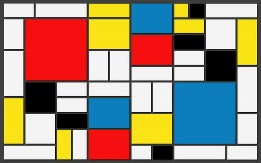 Role-Play – home, shopSmall world – dolls house, textures and materials, sorting, colours, MusicRotherham music scheme – Skills to develop - drawing, painting, sculptureMixing coloursUsing clayArtists to consider – Jackson Pollock 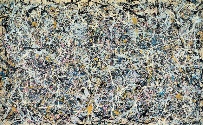 Role-Play – 3 bears house, caveSmall world – picnic, porridge, baking, bears, we’re going on a bear huntMusicRotherham music scheme –Skills to develop - drawing, painting, collage, digital mediaCutting and sticking of materialsPrinting Artists to consider - Wassily Kandinsky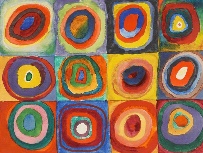 Role-Play – shop, building Small world – dinosaurs, ice,MusicRotherham music scheme – Skills to develop - drawing, painting, sculpture, collage, digital mediaExploring different mediaDrawing details on a pictureArtists to consider – James Rizzi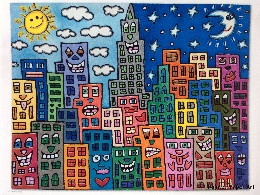 Role-Play – hospital, fire stationSmall world – traditional tales story set upMusicRotherham music scheme – Skills to develop - drawing, painting, sculpture, collage, digital mediaExploring different mediaDrawing details on a pictureArtists to consider – James RizziRole-Play – hospital, fire stationSmall world – traditional tales story set upMusicRotherham music scheme – Skills to develop - drawing, painting, sculpture, collage, digital mediaExploring ICT skills for drawing.Using salt dough and other sculpture materials. Artists to consider - Henri Matisse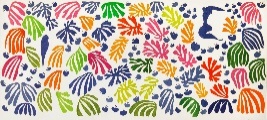 Role-Play – florist, officeSmall world – soil, planting, MusicRotherham music scheme – Skills to develop - drawing, painting, sculpture, collage, digital mediaDrawing a person with features.Having a purpose in mindArtists to consider - Leonardo da Vinci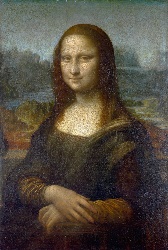 Role-Play – vets, science station Small world – insets, frogs, snakes, animalsMusicRotherham music scheme – TechnologyPushing and operating buttons on a computerised toy. Using a camera – IPadControlling a robot or electric toyUsing an iPad Controlling musicUsing finger on an interactive screenUsing an iPad Controlling musicUsing finger on an interactive screen - producing a mark on the screen. Controlling a robotUsing an iPad Controlling musicUsing finger on an interactive screen - producing a mark on the screen. Controlling a robotUsing an iPad Controlling musicUsing finger on an interactive screen - selecting a colour and producing a mark on the screen.Controlling a robotUsing an iPad Using finger on an interactive screen - selecting a colour and producing a piece of workBeing introduced to a laptopREGod/CreationWhy is the word God so important to Christians? Golden rules. What is a Christian?-story from children’s bible.Who is God?-creation story-power point.Why is God good?-who put the colours in the Rainbow song? Why is God good? RE art work for Re display. Harvest Taking care of the world: Tidy up/make posters.Why do Christians perform nativity plays at Christmas?Re-cap: What do Christians believe?-bible story/props. Recap who is God?-hymn/craft. Christmas story What special things do we do at Christmas to share God’s love?  Nativity rehearsal. Nativity rehearsal.Nativity performance. Christmas rituals.Incarnation. What makes everyone unique and special?Re-cap: Who is God? Why is God good? Circle time-who makes you happy at school? Why? What is special about them? Play mirror, mirror. Mirrors in the role play area to encourage children to identify similarities and differences between their friends and themselves. Who is Jesus?-children’s bible story.Why is Jesus special? Q&A session. Why are you special to God?Salvation.Why do Christians put a cross in an Easter garden?Re-cap: what makes everyone unique and special? Circle time: what is lent and shrove Tuesday?-make pancakes. What is palm Sunday? Look at a palm cross. Sing hosanna. Make palm crosses-sing hosanna. Why do Christians celebrate Easter? Make Easter cards Share the Easter story.SalvationHow do we help others when they need it?Re-cap: why do Christians celebrate Easter? Children share their experiences of Easter. The two great commandments (Love God and Love your neighbour). Story: The Good Samaritan. Help thy neighbour: Use bridges to help each other to cross the river.SalvationHow do we help others when they need it?Re-cap: why do Christians celebrate Easter? Children share their experiences of Easter. The two great commandments (Love God and Love your neighbour). Story: The Good Samaritan. Help thy neighbour: Use bridges to help each other to cross the river.How can we care for our wonderful world?Re-Cap: golden rules. Circle time: God created the world and trusts us to care for it. Explore our bug hotel. Sing he’s got the whole world in his hands. Taste and talk about our home made vegetables and link these to God the creator. Observe and talk about our bee habitat and why this has been important.